ĐÁP ÁNTổng câu trắc nghiệm: 25.SỞ GD&ĐT ĐẮK LẮKTRƯỜNG THPT NGÔ GIA TỰKIỂM TRA GIỮA HK1, 2020-2021MÔN SINH HỌC – Khối lớp 12 Thời gian làm bài : 45 phút 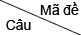 00100200300400500600700831ADCDBBCA32CCBCBABA33BCBBDCBC34AADCCDAC35CBDDABDA36BAAACABB37AACADDBC38ADDBAADD39DDBDADDB40BCABDCAA41CABCCCCD42ACABBADC43DCCABDBA44ABDDADAC45DACAAABC46DCBDBBDB47CBABDDBD48BADABBCC49AAACCCCA50DBACCDDA51CDCADBBB52CDDABCAB53BDBCCCCD54BCABABCC55CDADDBAB